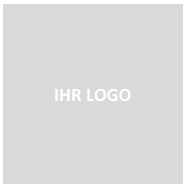 Ihr Firmenname · Strasse Hausnr. · Postleitzahl Ort		Max Mustermann						Musterstr. 1						1234 Musterstadt					10.04.2018AUFTRAGSBESTÄTIGUNGSehr geehrte Damen und HerrenVielen Dank für Ihren Auftrag vom 09.04.2018. Wir freuen uns über Ihren Auftrag und bestätigen wie besprochen:Bei Rückfragen stehen wir selbstverständlich gerne zur Verfügung.Mit freundlichen GrüssenPos.BeschreibungMengeEinzelpreisGesamtpreisGesamtpreis1Artikelbeschreibung1.0 Stk.10.00 CHF10.00 CHF10.00 CHF2Artikelbeschreibung3.0 Stk.5.00 CHF15.00 CHF15.00 CHF3Artikelbeschreibung2.0 Stk.3.50 CHF7.00 CHF7.00 CHFGesamt (netto):Gesamt (netto):32.00 CHFMehrwertsteuer 7.7 % Mehrwertsteuer 7.7 % 2.46 CHFGesamt (brutto):Gesamt (brutto):34.46 CHF34.46 CHF34.46 CHF